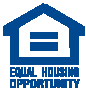 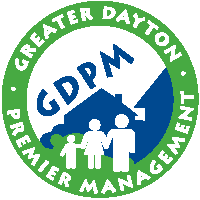 Juljjjj-u-aoer fCRJuly 26, 2021Christopher Williams126 W. Fifth St. 405Dear Tenant;                                                                                  First AttemptGreater Dayton Premier Management is required under Federal regulation to verify the income of all residents living in GDPM housing in order to establish their eligibility and rent by third party verification. In order to determine your continued occupancy, it is necessary that I receive the following information.   Please return all needed Items BY August 6, 2021__ _ __     Current verification of TANF cash benefits        ___      Current printout for one year of payments from Child Support __ _ __     Current letter of weekly benefit for Unemployment          __     Current verification of SSI benefits        X   __      Paystubs from Employer  (4-6)            __     Current utility billings__ __ _      Verification of childcare expenses           __       Other ; If you do not submit the requested information, you may delay the receipt of continued housing assistance.  Please call me with any questions.Sincerely,Le’Chon PetersPhone:  937-222-4219Cell: 937-965-6969	lpeters@gdpm.org